 Al 		DIRETTORE GENERALEAzienda Sanitaria Locale VCC.so M. Abbiate, 21 – 13100     VercelliE p.c.Direttore SC Farmaceutica TerritorialeOGGETTO:	Domanda d’autorizzazione al trasferimento della titolarità da farmacista a farmacista o da società a farmacista.La/Il sottoscritta/o dr./dr.ssa Cognome _____________________ Nome_________________ nata/o a __________________ Prov. ________ il __________________, residente a ________________Prov. _______ in ____________________________________n°_______ e domiciliato (indicare solo se diverso dalla residenza) a _____________________ Prov. ______	in _________________________ n°_______tel._________________ PEC________________________________________CHIEDEil riconoscimento del trasferimento di titolarità della farmacia ________________________ (indicare denominazione precedente) ubicata presso il Comune di __________________ Prov. _______ indirizzo _____________________________________ n°_________ a suo favore a partire dal _____________, con la denominazione: ______________________________________________.A tal fine allega la seguente documentazione:Atto notarile registrato dell’atto di compravendita/trasferimento (originale o copia conforme);Dichiarazione Sostitutiva di certificazione (FT.MO.2310.nn);Dichiarazione sostitutiva di atto notorio (FT.MO.2308.nn);Dichiarazione antimafia (FT.MO.2309.nn);Ricevuta di versamento della tassa di concessione Regionale, tassa annuale di ispezione, contributo annuo farmacie non rurali;Visura camerale semplice della CCIAA di appartenenza;Fotocopia carta d’identità e codice fiscale del sottoscrittore.Data	Firma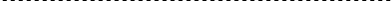 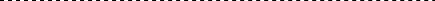 